АНКЕТАЮный читатель!Просим тебя принять участие в опросе, направленном на выявление качества работы библиотеки. Анкету подписывать не надо.  Внимательно прочитай вопросы и выстави оценку по каждому вопросу. Благодаря твоему мнению мы сможем сделать нашу библиотеку лучше!Просим тебя заполнить сведения о себе!!!Спасибо за участие в опросе!№ВопросТвоя оценка0 – очень плохая оценка , 5 – очень хорошая оценка0 – очень плохая оценка , 5 – очень хорошая оценка0 – очень плохая оценка , 5 – очень хорошая оценка1.Устраивает ли тебя обстановка в библиотеке (места для сидения, гардероб, чистота помещений и т.д.)?                                                                                 0____1____2____3____4____52.Удобно ли тебе добираться до библиотеки?                                                                                 0____1____2____3____4____53.Удобно ли для тебя время работы библиотеки?                                                                               0____1____2____3____4____50 – очень плохая оценка , 6 – очень хорошая оценка0 – очень плохая оценка , 6 – очень хорошая оценка0 – очень плохая оценка , 6 – очень хорошая оценка1.Оснащена ли библиотека всем необходимым (компьютеры, книги, видеофильмы, и пр.)?                                                                                  0____1____2____3____4____5____60 – очень плохая оценка , 7 – очень хорошая оценка0 – очень плохая оценка , 7 – очень хорошая оценка0 – очень плохая оценка , 7 – очень хорошая оценка1.Легко ли тебе найти нужную книгу?                                                                                 0____1____2____3____4____5____6____72. Достаточно ли в библиотеке интересных для тебя книг?                                                                                 0____1____2____3____4____5____6____73.Доброжелательны и вежливы ли сотрудники библиотеки?                                                                                 0____1____2____3____4____5____6____70 – очень плохая оценка , 10 – очень хорошая оценка0 – очень плохая оценка , 10 – очень хорошая оценка0 – очень плохая оценка , 10 – очень хорошая оценка1.Получаешь ли ты информацию о новых книгах, поступивших в библиотеку?                                                                                   0___1___2___3___4___5___6___7___8___9___100 – очень плохая оценка , 5  – очень хорошая оценка0 – очень плохая оценка , 5  – очень хорошая оценка0 – очень плохая оценка , 5  – очень хорошая оценка1.Это хорошая библиотека?                                                                       0___1___2___3___4___5Какой твой пол?Сколько тебе лет?1. Мужской2. Женский____лет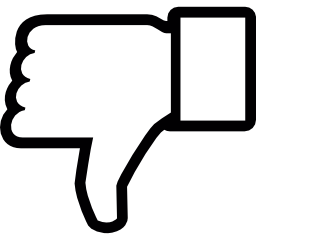 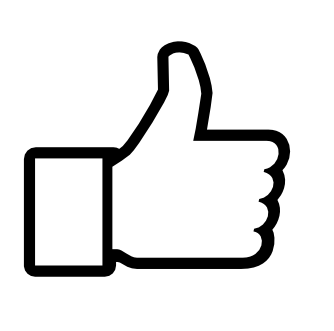 